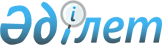 Об утверждении Правил оказания социальной помощи, установления размеров и определения перечня отдельных категорий нуждающихся граждан
					
			Утративший силу
			
			
		
					Решение Тюлькубасского районного маслихата Южно-Казахстанской области от 21 августа 2013 года № 18/2-05. Зарегистрировано Департаментом юстиции  Южно-Казахстанской области 16 сентября 2013 года № 2377. Утратило силу решением Тюлькубасского районного маслихата Южно-Казахстанской области от 30 июня 2015 года № 41/9-05      Сноска. Утратило силу решением Тюлькубасского районного маслихата Южно-Казахстанской области от 30.06.2015 № 41/9-05.

      В соответствии с подпунктом 4) пункта 1 статьи 56 Бюджетного кодекса Республики Казахстан от 4 декабря 2008 года, пунктом 2-3 статьи 6 Закона Республики Казахстан от 23 января 2001 года «О местном государственном управлении и самоуправлении в Республике Казахстан» и Постановлением Правительства Республики Казахстан от 21 мая 2013 года № 504 «Об утверждении Типовых правил оказания социальной помощи, установления размеров и определения перечня отдельных категорий нуждающихся граждан», Тюлькубасский районный маслихат РЕШИЛ:



      1. Утвердить прилагаемые Правила оказания социальной помощи, установления размеров и определения перечня отдельных категорий нуждающихся граждан.



      2. Настоящее решение вводится в действие по истечении десяти календарных дней после дня его первого официального опубликования.       Председатель сессии районного маслихата    Е. Сартбаев      Секретарь районного маслихата              А. Сапаров      

      Утвержден решением

      Тюлькубасского районного

      маслихата от 21 августа

      2013 года № 18/2-05 

      Правила оказания социальной помощи, установления

      размеров и определения перечня отдельных категорий нуждающихся граждан

      1. Настоящие правила оказания социальной помощи, установления размеров и определения перечня отдельных категорий нуждающихся граждан (далее – правила) разработаны в соответствии с Законом Республики Казахстан от 23 января 2001 года «О местном государственном управлении и самоуправлении в Республике Казахстан» и Постановлением Правительства Республики Казахстан от 21 мая 2013 года № 504 «Об утверждении Типовых правил оказания социальной помощи, установления размеров и определения перечня отдельных категорий нуждающихся граждан» и определяют порядок оказания социальной помощи, установления размеров и определения перечня отдельных категорий нуждающихся граждан.



      2. Социальная помощь предоставляется отдельным категориям нуждающихся граждан, постоянно проживающим на территории Тюлькубасского района. 

1. Общие положения

      3. Основные термины и понятия, которые используются в настоящих правилах:

      1) памятные даты – события, имеющие общенародное историческое, духовное, культурное значение и оказавшие влияние на ход истории Республики Казахстан;

      2) специальная комиссия – комиссия, создаваемая решением акима района, по рассмотрению заявления лица (семьи), претендующего на оказание социальной помощи в связи с наступлением трудной жизненной ситуации;

      3) прожиточный минимум – необходимый минимальный денежный доход на одного человека, равный по величине стоимости минимальной потребительской корзины, рассчитываемой органами статистики в областях, городе республиканского значения, столице;

      4) праздничные дни – дни национальных и государственных праздников Республики Казахстан;

      5) среднедушевой доход семьи (гражданина) – доля совокупного дохода семьи, приходящаяся на каждого члена семьи в месяц;

      6) центральный исполнительный орган – государственный орган, обеспечивающий реализацию государственной политики в сфере социальной защиты населения;

      7) трудная жизненная ситуация – ситуация, объективно нарушающая жизнедеятельность гражданина, которую он не может преодолеть самостоятельно;

      8) уполномоченный орган – исполнительный орган района в сфере социальной защиты населения, финансируемый за счет местного бюджета, осуществляющий оказание социальной помощи;

      9) уполномоченная организация – Республиканское государственное казенное предприятие «Государственный центр по выплате пенсий Министерства труда и социальной защиты населения Республики Казахстан»;

      10) участковая комиссия – комиссия, создаваемая решением акимов соответствующих административно–территориальных единиц для проведения обследования материального положения лиц (семей), обратившихся за социальной помощью, и подготовки заключений;

      11) предельный размер – утвержденный максимальный размер социальной помощи.



      4. Для целей настоящих правил под социальной помощью понимается помощь, предоставляемая акиматом Тюлькубасского района в денежной или натуральной форме отдельным категориям нуждающихся граждан (далее – получатели) в случае наступления трудной жизненной ситуации, а также к памятным датам и праздничным дням.



      5. Лицам, указанным в статье 20 Закона Республики Казахстан от 28 апреля 1995 года «О льготах и социальной защите участников, инвалидов Великой Отечественной войны и лиц, приравненных к ним» и статье 16 Закона Республики Казахстан от 13 апреля 2005 года «О социальной защите инвалидов в Республике Казахстан», социальная помощь оказывается в порядке, предусмотренном настоящими правилами.



      6. Социальная помощь предоставляется по видам единовременно и (или) периодически (ежемесячно, ежеквартально, 1 раз в полугодие).



      7. Социальная помощь предоставляется по следующим праздничным дням:

      1) к 8 марта «Международный женский день» - женщинам участникам и женщинам, трудившимся в тылу Великой Отечественной войны, многодетным матерям, единовременно, в размере до 5 месячных расчетных показателей;

      2) к 9 мая «День победы Великой Отечественной войны» - участникам и инвалидам Великой Отечественной войны, единовременно, в размере до 100 месячных расчетных показателей.

      Вдовам погибших воинов в Велиркой Отечественной войне, приравненным к участникам Великой Отечественной войны и труженникам тыла единовременно, в размере до 20 месячных расчетных показателей;

      3) к 1 июня «День защиты детей» - детям-инвалидам, обучающимся и воспитывающимся на дому, единовременно, в размере до 5 месячных расчетных показателей;

      4) к 1 октября «Международный день пожилых людей и инвалидов» - пожилым лицам старше 80 лет, инвалидам, одиноким пенсионерам, единовременно, в размере до 5 месячных расчетных показателей.

      5) к празднику 15 февраля «Вывод советской армий из территорий Афганистана»-участники боевых действий на территории других государств, а именно: военнослужащие Совесткой Армии, Военно-Морского флота, Комитета государственной безопасности, лица рядового и начальствующего состава Министерства внутренних дел бывшего Союза Совестких Социалистических Республик (далее-Союза ССР) (включая военных специалистов и советников), которые в соответствии с решениями правительственных органов бывшего Союза Советских Социалистических Республик принимали участие в боевых действиях на территории других государств; военнообязанные, призывавшиеся на учебные сборы и направлявшиеся в Афганистан в период ведения боевых действий; военнослужащие автомобильных батальонов, направлявшиеся в Афганистан для доставки грузов в эту страну в период ведения боевых действий; военнослужащие летного состава, совершавшие вылеты на боевые задания в Афганистан с территории бывшего Союза Советских Социалистических Республик; рабочие и служащие, обслуживающие советский воинский контингент в Афганистане, получившие ранения, контузии или увечья, либо награжденные орденами и медалями бывшего Союза Советских Социалистических Республик за участие в обеспечении боевых действий;

      6) 26 апреля «К дню памяти пострадавших на Чернобыльской атомной электростанций» - лица, принимавшие участие в ликвидации последствий катастрофы на Чернобыльской атомной электростанций в 1986-1987 годах, других радиационных катастроф и аварий на объектах гражданского или военного назначения, а также участвовавшие непосредственно в ядерных испытаниях и учениях.

      Сноска. Пункт 7 с изменениями, внесенными решением  Тюлькубасского районного маслихата Южно-Казахстанской области от 30.09.2014 № 33/9-05 (вводится в действие по истечении десяти календарных дней после дня его первого официального опубликования).



      8. Участковые и специальные комиссии осуществляют свою деятельность на основании положений, утверждаемых акиматом Южно-Казахстанской области. 

2. Порядок определения перечня категорий получателей социальной помощи и установления размеров социальной помощи

      9. Социальная помощь предоставляется гражданам из числа следующих категорий:

      1) малообеспеченным семьям среднедушевой доход которых, не превышает шестьдесят процента порога, в кратном отношении к прожиточному минимуму, нетрудоспособным малообеспеченным инвалидам, единовременно, в размере до 30 месячных расчетных показателей;

      2) участникам и инвалидам Великой Отечественной войны, малообеспеченным семьям среднедушевой доход которых, не превышает шестьдесят процента порога, в кратном отношении к прожиточному минимуму, одиноким пенсионерам и инвалидам, для компенсаций причиненного ущерба гражданину (семье) либо жилью вследствие стихийного бедствия или пожара, единовременно, в размере до 100 месячных расчетных показателей;

      3) людям больным с заразной формой туберкулеза и людям с хронической почечной недостаточностью, единовременно в размере до 50 месячных расчетных показателей;

      4) людям заразившимся Синдромом Приобретенного Имунного Дефицита (далее-СПИД) или Вирусом Иммунодефицита Человека (далее-ВИЧ) по вине медицинских работников и работников в сфере социально бытовых услуг что повлекло вред их здоровью, ежемесячно, в размере до 30 месячных расчетных показателей (далее - МРП);

      5) участникам и инвалидам Великой Отечественной войны, одиноким пенсионерам и инвалидам, на ремонт жилья, единовременно, в размере до 100 месячных расчетных показателей;

      6) участникам и инвалидам Великой Отечественной войны для подписки в изданиях, один раз в полугодие, в размере до 5 месячных расчетных показателей;

      7) одиноким пожилым лицам старше 80 лет, детям-инвалидам обучающимся и воспитывающимся на дому, ежемесячно, в размере до 2 месячных расчетных показателей;

      8) инвалидам по индивидуальной программе реабилитации для обеспечения инвалидными колясками:

      на прогулочные инвалидные коляски, в размере до 60 месячных расчетных показателей;

      на комнатные инвалидные коляски, в размере до 30 месячных расчетных показателей;

      9) пенсионерам и инвалидам для получения направлений в санаторно-курортное лечение, один раз в год, в размере до 40 месячных расчетных показателей.

      При этом основаниями для отнесения граждан к категории нуждающихся при наступлении трудной жизненной ситуации являются:

      1) основания, предусмотренные законодательством Республики Казахстан;

      2) причинение ущерба гражданину (семье) либо его имуществу вследствие стихийного бедствия или пожара либо наличие социально значимого заболевания;

      3) наличие среднедушевого дохода, не превышающего шестьдесят процента порога, в кратном отношении к прожиточному минимуму.

      При наступлении трудной жизненной ситуации вследствие стихийного бедствия или пожара граждане в месячный срок должны обратиться за социальной помощью.

      Специальная комиссия при вынесении заключения о необходимости оказания социальной помощи руководствуются установленным настоящими правилами, перечнем оснований для отнесения граждан к категории нуждающихся при наступлении трудной жизненной ситуации.

      Сноска. Пункт 9 с изменениями, внесенными решением  Тюлькубасского районного маслихата Южно-Казахстанской области от 30.09.2014 № 33/9-05 (вводится в действие по истечении десяти календарных дней после дня его первого официального опубликования). 



      10. К памятным датам и праздничным дням размер социальной помощи для отдельно взятой категории получателей устанавливается в едином размере по согласованию с акиматом Южно-Казахстанской области.



      11. Размер оказываемой социальной помощи в каждом отдельном случае определяет специальная комиссия и указывает его в заключении о необходимости оказания социальной помощи. 

3. Порядок оказания социальной помощи

      12. Социальная помощь к памятным датам и праздничным дням оказывается по списку, утверждаемому акиматом Тюлькубасского района по представлению уполномоченной организации, либо иных организаций без истребования заявлений от получателей.



      13. Для получения социальной помощи при наступлении трудной жизненной ситуации заявитель от себя или от имени семьи в уполномоченный орган или акиму поселка, сельского округа представляет заявление с приложением следующих документов:

      1) документ, удостоверяющий личность;

      2) документ, подтверждающий регистрацию по постоянному месту жительства;

      3) сведения о составе лица (семьи) согласно приложению 1 к Типовым правилам оказания социальной помощи, установления размеров и определения перечня отдельных категорий нуждающихся граждан, утвержденный постановлением Правительства Республики Казахстан от 21 мая 2013 года за № 504 (далее - Типовые правила);

      4) сведения о доходах лица (членов семьи);

      5) акт и/или документ, подтверждающий наступление трудной жизненной ситуации.



      14. Документы представляются в подлинниках и копиях для сверки, после чего подлинники документов возвращаются заявителю.



      15. При поступлении заявления на оказание социальной помощи при наступлении трудной жизненной ситуации уполномоченный орган или аким поселка, сельского округа в течение одного рабочего дня направляют документы заявителя в участковую комиссию для проведения обследования материального положения лица (семьи).



      16. Участковая комиссия в течение двух рабочих дней со дня получения документов проводит обследование заявителя, по результатам которого составляет акт о материальном положении лица (семьи), подготавливает заключение о нуждаемости лица (семьи) в социальной помощи по формам согласно приложениям 2, 3 к Типовым правилам и направляет их в уполномоченный орган или акиму поселка, сельского округа.

      Аким поселка, сельского округа в течение двух рабочих дней со дня получения акта и заключения участковой комиссии направляет их с приложенными документами в уполномоченный орган.



      17. В случае недостаточности документов для оказания социальной помощи, уполномоченный орган запрашивает в соответствующих органах сведения, необходимые для рассмотрения представленных для оказания социальной помощи документов.



      18. В случае невозможности представления заявителем необходимых документов в связи с их порчей, утерей, уполномоченный орган принимает решение об оказании социальной помощи на основании данных иных уполномоченных органов и организаций, имеющих соответствующие сведения.



      19. Уполномоченный орган в течение одного рабочего дня со дня поступления документов от участковой комиссии или акима поселка, сельского округа производит расчет среднедушевого дохода лица (семьи) в соответствии с законодательством Республики Казахстан и представляет полный пакет документов на рассмотрение специальной комиссии.



      20. Специальная комиссия в течение двух рабочих дней со дня поступления документов выносит заключение о необходимости оказания социальной помощи, при положительном заключении указывает размер социальной помощи.



      21. Уполномоченный орган в течение восьми рабочих дней со дня регистрации документов заявителя на оказание социальной помощи принимает решение об оказании либо отказе в оказании социальной помощи на основании принятых документов и заключения специальной комиссии о необходимости оказания социальной помощи.

      В случаях, указанных в пунктах 17 и 18 настоящих правил, уполномоченный орган принимает решение об оказании либо отказе в оказании социальной помощи в течение двадцати рабочих дней со дня принятия документов от заявителя или акима поселка, сельского округа. 



      22. Уполномоченный орган письменно уведомляет заявителя о принятом решении (в случае отказа - с указанием основания) в течение трех рабочих дней со дня принятия решения.



      23. По одному из установленных оснований социальная помощь в течение одного календарного года повторно не оказывается.



      24. Отказ в оказании социальной помощи осуществляется в случаях:

      1) выявления недостоверных сведений, представленных заявителями;

      2) отказа, уклонения заявителя от проведения обследования материального положения лица (семьи);

      3) превышения размера среднедушевого дохода лица (семьи) установленного районным маслихатом порога для оказания социальной помощи.



      25. Финансирование расходов на предоставление социальной помощи осуществляется в пределах средств, предусмотренных бюджетом Тюлькубасского района на текущий финансовый год. 

4. Основания для прекращения и возврата предоставляемой социальной помощи

      26. Социальная помощь прекращается в случаях:

      1) смерти получателя;

      2) выезда получателя на постоянное проживание за пределы соответствующей административно-территориальной единицы;

      3) направления получателя на проживание в государственные медико-социальные учреждения;

      4) выявления недостоверных сведений, представленных заявителем. 

      Выплата социальной помощи прекращается с месяца наступления указанных обстоятельств.



      27. Излишне выплаченные суммы подлежат возврату в добровольном или ином установленном законодательством Республики Казахстан порядке. 

5. Заключительное положение

      28. Мониторинг и учет предоставления социальной помощи проводит уполномоченный орган с использованием базы данных автоматизированной информационной системы «Е-Собес».
					© 2012. РГП на ПХВ «Институт законодательства и правовой информации Республики Казахстан» Министерства юстиции Республики Казахстан
				